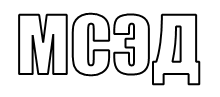 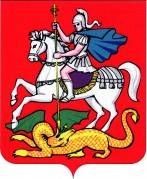 МИНИСТЕРСТВО ПОТРЕБИТЕЛЬСКОГО РЫНКА И УСЛУГМОСКОВСКОЙ ОБЛАСТИПроспект  Мира 72,                                                                                                                тел. (495) 988-37-15г. Москва, 129063                                                                                                                факс (495) 988-37-16                                                                                                                               e-mail: minpotreb@mosreg.ruЗаместителям глав муниципальных районов и городских округов Московской области, курирующим вопросы потребительского рынкаМинистерство потребительского рынка и услуг Московской области информирует Вас о том, что в период с 7 по 9 апреля 2016 года состоится 12-ая специализированная выставка продуктов питания и сопутствующего оборудования «FOODexpo – 2016» и выставка гостиничного, ресторанного бизнеса и торговли «Отель. Ресторан. Магазин – 2016» по адресу: Республика Крым, г. Симферополь, ул. Киевская, 115, ДКП, организатором которой выступает рекламно-выставочная компания ООО «Доминанта», член Торгово-промышленной палаты Республики Крым, член Торгово-промышленной палаты Российской Федерации.В рамках организации взаимовыгодного сотрудничества, а также в целях продвижения продовольственной и промышленной продукции подмосковных производителей на рынок Республики Крым, просим довести данную информацию до сведения хозяйствующих субъектов Вашего муниципального образования.В случае заинтересованности, просим проинформировать Министерство 
о заявившихся к участию хозяйствующих субъектах по электронной почте: ortmo@yandex.ru, а также письмом в установленном порядке.Приложение: информационное письмо для участников на 1 л. в 1 экз.Министр                                                                                                В.В. ПосаженниковТабалова Е.Ю.+7 495 662 57 50